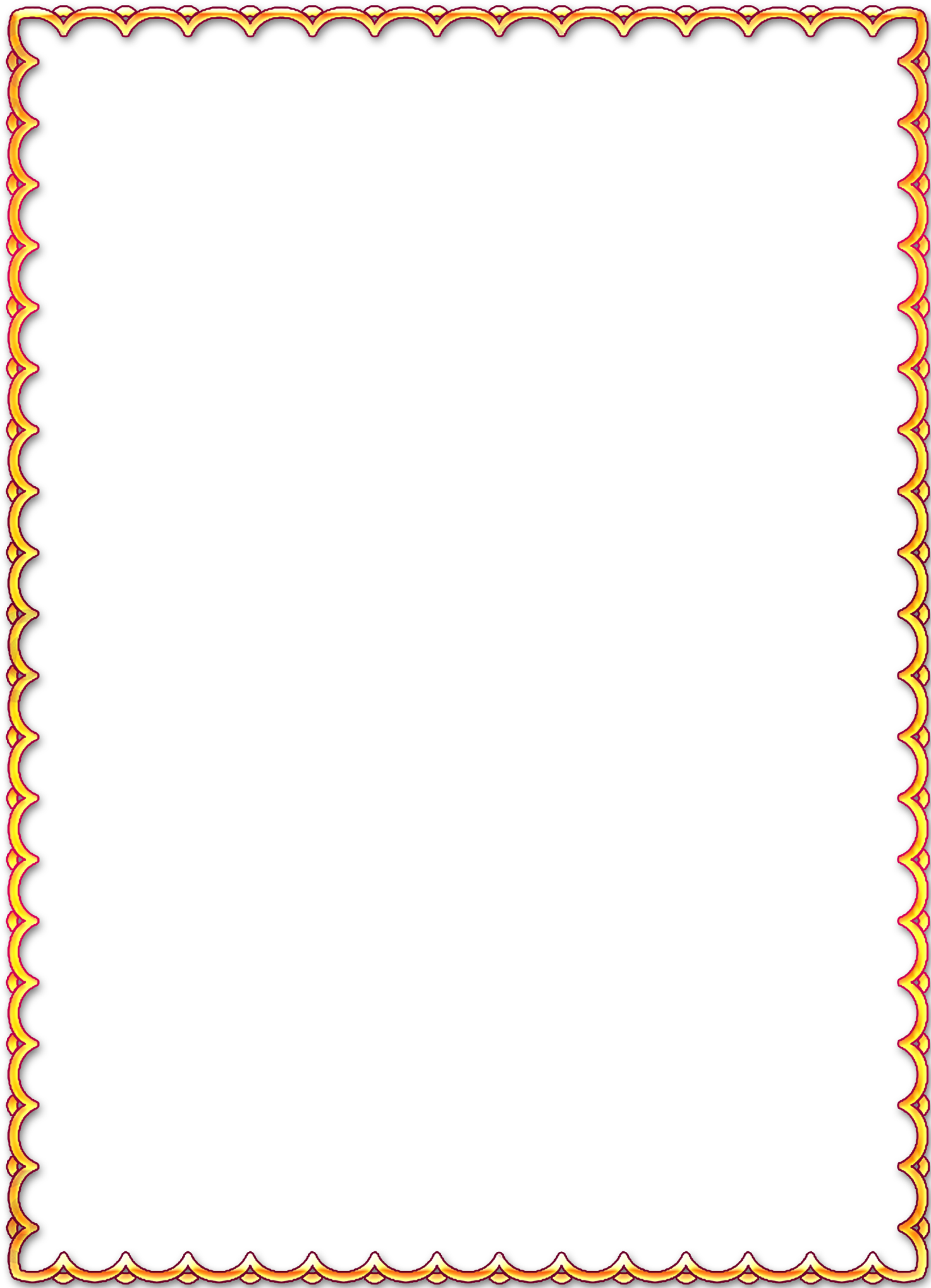 Развивающе-коррекционный комплексна основе технологии функционального биоуправленияс биологической обратной связью. Комплекс БОС.Я не боюсь еще и еще раз повторить: забота о здоровье детей— это важнейший труд всех сотрудников детского сада . От жизнерадостности, бодрости детей зависит их духовная жизнь, мировоззрение, умственное развитие, прочность знаний, вера в свои силы. В.А. Сухомлинский.Данная инновационная технология для образовательных учреждений имеет аппаратно-программное обеспечение и нашла широкое применение в медицине, коррекционной педагогике и общем образовании. Академией постдипломного педагогического образования (доктором педагогических наук, профессором Татарниковой Л.Г.) была проведена экспертиза оздоровительной технологии «БОС-Здоровье», по результатам которой рекомендуется внедрять метод БОС и технологию «БОС-Здоровье» в образовательные учреждения, как «метод развивающий здоровье человека, как средство обучения индивидуальному способу оздоровления, как инструмент, позволяющий полноценно готовить к жизни здоровое поколение, как совокупность приемов, форм и методов обучения без ущерба для индивидуального здоровья».Комплекс БОС включает в себя разнообразные направления развития детей, такие как:Комплексы БОС Медицинского назначенияКоррекции психоэмоционального состоянияЛоготерапевтическийОпорно-двигательныйКомплексы БОС Немедицинского назначения"КЛАСС ЗДОРОВЬЯ - МАЛЫШ" для дошкольных образовательных учреждений"КЛАСС ЗДОРОВЬЯ" для школьных образовательных учрежденийКомплекс "КОМФОРТ" для коррекции психоэмоциональных расстройствКомплекс "КОМФОРТ-ЛОГО" для коррекции и предотвращения развития речевых расстройствНОВИНКИ СенсорикаЗнакомство с формойЗнакомство с цветомПредметный мир в картинкахСвойства предметовСенсорный ящикСказкиТактильное доминоТимокко ВидеобиоуправлениеНа данном этапе хочется остановиться и посвятить больше внимания на одном из комплексов БОС, как Тимокко с видеобиоуправлением.У Вас конечно возникнет вопрос почему именно выбран этот комплекс, могу ответить Вам на этот вопрос. Мой выбор как педагога-психолога пал на этот комплекс в связи с тем, что Тимокко предназначен для работы с детьми в наиболее широком возрастном диапазоне. Комплекс прекрасно подходит для развивающих занятий с детьми дошкольного возраста. Игры, включенные в комплекс, предоставляют широкие возможности тренировки наиболее точных двигательных навыков, высокого уровня координации движений.Данный комплекс может эффективно применяться с целью развития двигательной активности и когнитивных функций у детей со склонностью к гиперактивности, при недостатках функции внимания, при ДЦП для развития направленных мануальных действий, в реабилитационной работе при постравматических нарушениях движения и координации.Этот комплекс решает ряд определенных задач:Обучение концентрации внимания и сохранению сосредоточенности.Повышение скорости реакции, улучшение памяти.Развитие способности распределять внимание, игнорировать отвлечения во время игры.Развитие двусторонней координации при использовании обеих рук одновременно.Обучение контролю над движениями, тренировка точности движений.Развитие абстрактного мышления и тренировка навыков на уровне действия-противодействия.Укрепление и стимулирование мышц плечевого пояса и рук.Тренировка на увеличение диапазона движений.Освоение новых движений и моделей взаимодействия.Обучение направленной деятельности и пониманию положения тела в пространстве.Данные задачи реализуются через определённые возможности, которые включают в себя интерактивные игры, повышающие мотивацию детей к физической и познавательной деятельности в веселой и интересной форме. Дети развивают двигательные и когнитивные навыки в игровой среде, где игры не носят соревновательный характер, что обеспечивает безопасное игровое пространство.Играя в игры, включенные в комплексы, дети, не замечают интенсивной тренировочной работы, которую они совершают в отношении двусторонней координации, координации глаз-рука, поддержанию правильной осанки, тренировки внимания и многого другого.Безусловно, у Вас сейчас возник вопрос, как же играть в эти игры, при помощи каких предметов и технологий реализуется весь этот комплекс. Не заставлю Вас долго ждать и отвечу вам на этот вопрос. Данный комплекс включает в себя:Программное обеспечение, предназначенное для реализации технологии отслеживания движений тела и жестов на стандартном ПК, для обработки получаемых данных, для формирования сигналов обратной связи и реализации тренировочных игр.Веб-камеру. Цветные шарики-перчатки.Руководство пользователя.5 игр:  «Воздушные шары»                   «Падающие фрукты»                   «Ванна с пузырями»                   «Повар-барабанщик»                    «Фотоальбом»Вся серия Развивающе-коррекционных комплексов с видеобиоуправлением (в четырех исполнениях - «Возьми и сделай», «Тимокко», «Буквы. Цифры. Цвет )  всё это является совместной разработкой НПФ «Амалтея» и израильских специалистов в области детского развития и современных компьютерных технологий (Timokko LTD).Всё это имеет определённое назначение:Подготовка к школе, преодоление трудностей в обучении.Развитие внимания и навыка сосредоточения.Тренировка памяти и скорости реакции.Развитие координации движений.Тренировка навыка контроля движения и точности движения рук.Профилактика нарушений осанки.Внедрение представленных комплексов это революционный шаг в использовании игровых технологий для реабилитации детей с особыми потребностями. Комплексы особенно эффективны для работы при расстройствах:расстройства внимания и гиперактивность (СДВГ);аутизм;ДЦП;гипотония, нарушения тонуса мышц плечевого пояса, осанки;нарушение развития координации;несвязанные с развитием моторные расстройства (травмы, хирургия мозга, синдромы).Данный комплекс безусловно должен быть реализован на занятиях в дошкольных учреждениях с детьми. На теоретических занятиях детям необходимо объяснить в доступной форме как правильно играть, какие необходимо действия выполнять. Показать, что приборы не наносят никакого вреда, а являются только регистрирующими помощниками, формирующими у ребенка положительную настроенность и четко оформленную мотивацию к занятиям. Необходимо научить ребенка расслабляться, помочь ему найти наиболее комфортное положение. Расслаблению и успокоению безусловно помогает спокойная эмоциональная обстановка в кабинете.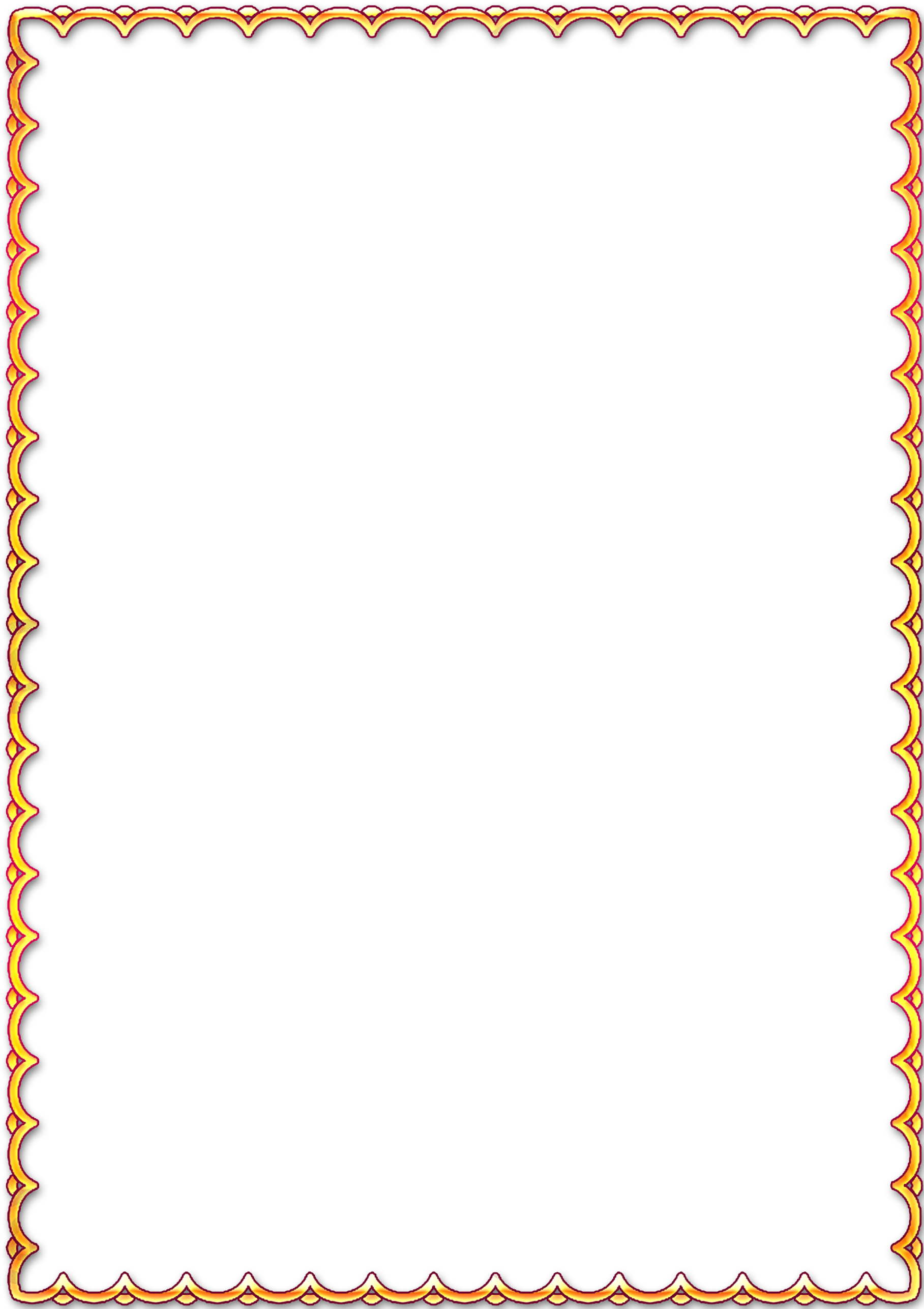 Для повышения эффективности занятий здоровья необходимо, чтобы выполнялся ряд требований:обязательность (при добровольном посещении занятий), основанная на осознании воспитанниками необходимости посещения занятий здоровья;регулярность (не менее 2-3 раз в неделю с каждым воспитанником в течение оздоровительного цикла);положительное отношение к занятиям здоровья со стороны администрации и родителей;Об успешности занятий можно судить по динамике показателей после курса занятий, которые условно можно разделить на две группы: медицинские и педагогические.Медицинские показатели:Укрепление и стимулирование мышц плечевого пояса и рук.Тренировка на увеличение диапазона движений.Освоение новых движений и моделей взаимодействия.Обучение направленной деятельности и пониманию положения тела в пространстве.Изменение показателей заболеваемости (в основном респираторными инфекциями).Педагогические показатели:Формирование навыков самостоятельных занятий;Обучение концентрации внимания и сохранению сосредоточенности.Повышение скорости реакции, улучшение памяти.Развитие способности распределять внимание, игнорировать отвлечения во время игры.Изменение реактивной и личностной тревоги, степени выраженности депрессии, качества жизни.Эффективен ли на самом деле данный комплекс?
Отвечу вам, что в ходе применения БОС-технологии выявились преимущества использования тренажера Тимокко:использование игровых компьютерных сюжетов, повышающих интерес к БОС;позволяет осуществлять индивидуальный подход в процессе игрыздоровьесозидания с учетом психологического и физиологического развития ребенка, а также сопутствующих заболеваний;Было установлено, что данная технология развивает саморегулятивные процессы, помогает детям контролировать свое состояние, таким образом, влияет на формирование ответственного отношению к своему здоровью.